 Телефон группы кадров: 22-21-24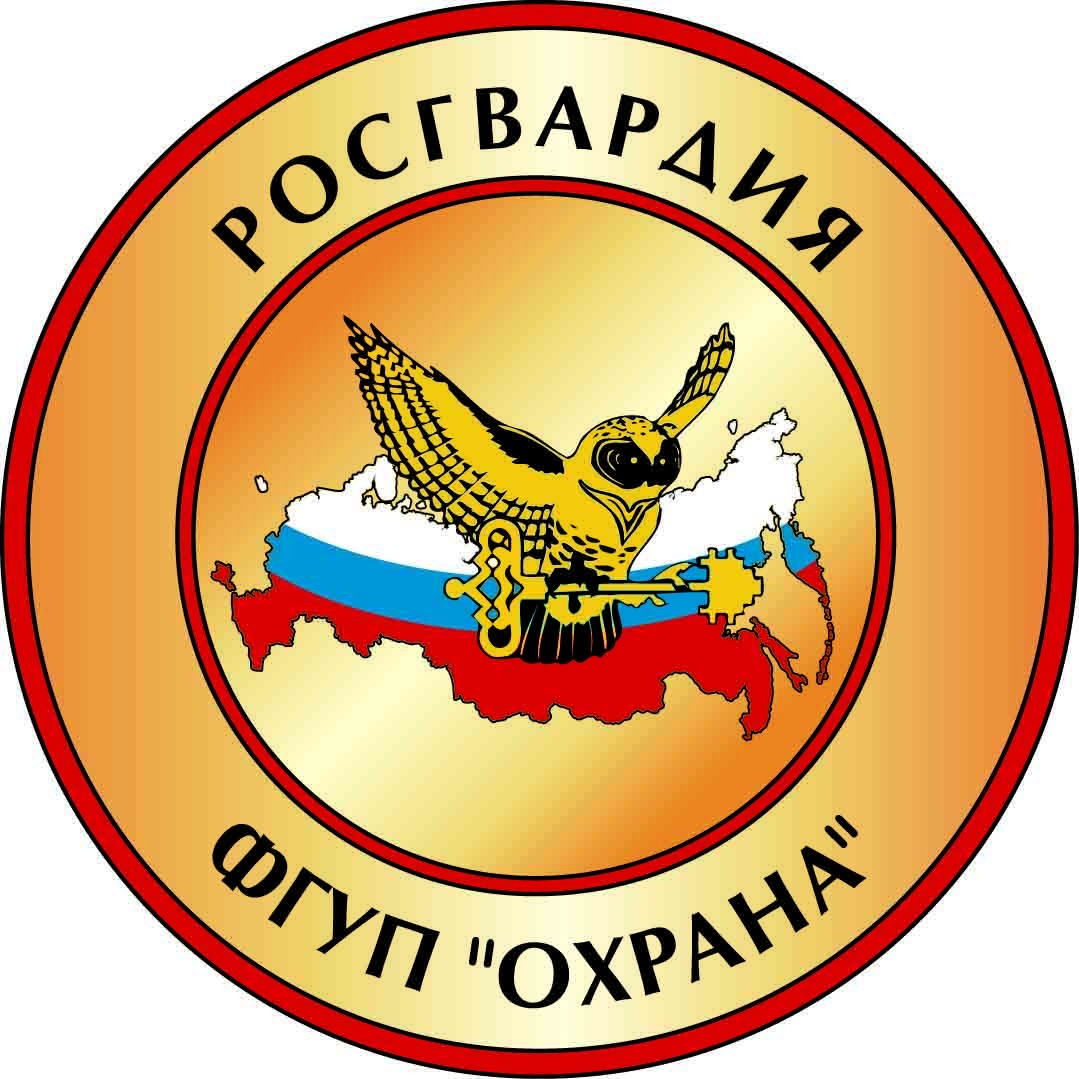                                                                                              Адрес: г. Псков, ул. Детская, д.6"Дежурный пульта управления"
Обязанности: Вести постоянное наблюдение за работой CПИ (система передачи извещений).
Принятие и обработка на компьютере тревожных сообщений.В строгом соответствии с инструкциями вести журнал учета тревог.
График работы: 1/3 (сутки/трое)
Заработная плата: 20 000 т.р. в месяц.


Мы предлагаем: официальное трудоустройство, стабильную заработную плату, ежегодный отпуск (28 к.д.), оплачиваемые больничные, сменный режим работы, медицинский осмотр за счет средств работодателя. 